Договор возмездного оказания услуг 0ИП Якубова Наталья Викторовна, именуемое в дальнейшем «Исполнитель», в лице индивидуального предпринимателя Якубовой Н.В., с одной стороны, и , именуемое в дальнейшем «Заказчик»,  , с другой стороны, совместно и по отдельности, именуемые в дальнейшем «Стороны» и «Сторона» соответственно, заключили настоящий договор (далее - «Договор») о нижеследующем:1. Предмет договора1.1. Предметом договора, в соответствии со статьей 779 Гражданского кодекса Российской Федерации (далее ГК РФ), является возмездное оказание услуг Исполнителем Заказчику.1.2. Исполнитель обязуется на основании полученных от Заказчика и согласованных с ним в порядке и на условиях, предусмотренных Договором, дополнительных соглашений к Договору (Приложение №2 к Договору, далее - Заявка) оказывать услуги, указанные в пункте 1.3. (Далее - Услуги), а Заказчик обязуется создавать Исполнителю условия, необходимые для оказания услуг, принимать и оплачивать оказанные Исполнителем услуги в порядке и на условиях, предусмотренных Договором.1.3. Предметом Договора является одна или несколько услуг из списка, указанных в Приложении №1 к Договору.1.4. Наименование и вид конкретной оказываемой услуги или вид нескольких услуг, адреса (далее - «Объекты»), на которых Исполнитель оказывает услуги, сроки оказания услуг, графики (периодичность) оказания услуг и объем услуг определяется Сторонами в Заявке.1.5. В целях единообразного толкования Договора Стороны определили, что «представителями Исполнителя» или «лицами Исполнителя» являются лица, непосредственно оказывающие услуги по Договору на территории, указанной в Заявках, в интересах Заказчика, но под контролем и управлением Исполнителя и/или третьих лиц, с которыми у Исполнителя юридически оформлены полномочия. 1.6. Услуги, не перечисленные в пункте 1.3., являются дополнительными. Оплата дополнительных услуг производится по факту их оказания на основании подписанных Сторонами актов сдачи-приемки дополнительных услуг. Оказание услуг, не согласованное Заказчиком и Исполнителем в письменном виде, Исполнителем не осуществляется.1.7. Датой начала оказания услуг по Договору является дата подписания Договора, датой окончания оказания услуг по Договору является дата расторжения Договора, если иное не согласовано Сторонами в приложениях и/или дополнительных соглашениях к Договору.2. Права и обязанности Заказчика2.1. Заказчик имеет право:2.1.1. Во всякое время проверять ход и качество услуг, оказываемых Исполнителем, не вмешиваясь в его деятельность, осуществлять контроль за периодичностью и графиком оказания услуг. Заказчик вправе доводить результаты проверок до Исполнителя в письменном виде по реквизитам, указанным в Договоре. 2.1.2. Требовать от Исполнителя надлежащего исполнения обязательств в соответствии с условиями Договора.2.1.3. Направлять в адрес Исполнителя Заявки на оказание периодических/непериодических услуг по форме Приложения №2 к Договору, не позднее чем 18 часов 00 минут рабочего дня по местному времени Исполнителя, предшествующему дню оказания услуг. В случае нарушения Заказчиком установленного срока Исполнитель вправе не оказывать услугу или приступить к оказанию услуги с опозданием.2.1.4. Изменить условия, указанные в направленной им Исполнителю Заявке, направив уточненную Заявку не позднее чем за 2 (Два) часа до времени начала оказания услуги в Заявке.2.1.5. Отказаться от услуг Исполнителя по ранее поданной Заявке полностью, уведомив Исполнителя не позднее чем за 2 (Два) часа до времени начала оказания услуги в Заявке.2.1.6. Заказчик вправе направлять Заявки Исполнителю на юридический и/или на адрес электронной почты (email), указанные в реквизитах Исполнителя в Договоре или передать иным способом (по телефону), позволяющим достоверно установить факт получения Заявки Исполнителем.2.1.7. Направлять Исполнителю письменные претензии в случае несоблюдения и/или нарушения лицами Исполнителя сроков устранения недостатков и других нарушений, ухудшивших качество оказанной услуги, согласованных Сторонами. А в случаях, предусмотренных Договором, требовать соразмерного уменьшения стоимости оказанных услуг.2.2. Заказчик обязан:2.2.1. Обеспечить на Объекте присутствие своего представителя. По умолчанию представителем считается руководитель Заказчика. 2.2.2. Обеспечить беспрепятственный доступ лицам Исполнителя во все помещения Объекта, в которых подлежат оказанию услуги, предусмотренные Договором, согласно Заявке. В случае наличия на объекте контрольно-пропускного режима, оформить на лиц Исполнителя соответствующие документы, обеспечивающие допуск на Объект, проинформировав Исполнителя заблаговременно о необходимости предоставления соответствующей информации. Под «заблаговременно» Сторонами в рамках Договора понимается время, которого Сторонам объективно будет достаточно, чтобы начать оказание услуг в сроки, предусмотренные договором.2.2.3. Передать Исполнителю для проведения первоначального инструктажа на бумажном и/или электронном носителе действующие на Объекте правила по технике безопасности, пожарной безопасности и поведению на Объекте, информацию о внутреннем распорядке на Объекте. Обеспечить Объекту, на котором Исполнитель оказывает услуги, соответствие нормам и требованиям безопасности, согласно действующему законодательству РФ.2.2.4. Обеспечивать Исполнителю на весь период оказания услуги пользование электроэнергией, холодной, горячей водой, канализацией, если это необходимо для оказания услуги. Проинформировать Исполнителя о специально оборудованных площадках для первичного сбора и хранения ТБО.2.2.5. При наличии замечаний к качеству оказанных услуг составлять с участием Исполнителя двухсторонний документ с указанием перечня выявленных недостатков и других нарушений, ухудшивших качество оказанной услуги, и сроков их устранения. При отсутствии указанных двухсторонних документов с указанием сроков устранения недостатков, услуги считаются оказанными надлежащим образом в полном объеме.2.2.6. Своевременно принять оказанные Исполнителем услуги и оплатить их цену, в порядке и на условиях, предусмотренных Договором.2.2.7. В случае проведения в отношении Заказчика проверок государственными (контролирующими) органами, касающимися оказываемых услуг по Договору, Заказчик обязан привлечь к участию в проверке Исполнителя с наделением соответствующими полномочиями представителя. При неисполнении данного условия Договора и при привлечении Заказчика либо третьих лиц к ответственности по результатам указанных проверок, Заказчик не вправе требовать от Исполнителя выплаты каких-либо компенсаций либо исполнения предписания (требований) государственных (контролирующих) органов.2.2.8. Компенсировать Исполнителю неустойку, при изменении условий Заявки и/или отказе от услуг по Заявке позднее чем за 2 (Два) часа до времени начала оказания услуг в Заявке, в размере общего количества часов, рассчитываемого по формуле = 1 (Один) полный час оказания услуги х (умножить) на  общее количество лиц Исполнителя, задействованных или планируемых для оказания услуг в первоначальной Заявке (при условии почасовой оплаты услуг).2.2.9. Компенсировать Исполнителю неустойку, при изменении условий Заявки и/или отказе от услуг по Заявке позднее чем за 2 (Два) часа до времени начала оказания услуг в Заявке, в размере общего количества часов, рассчитываемого по формуле = 3 (Три) полных часа оказания услуги х (умножить) на  общее количество лиц Исполнителя, задействованных или планируемых для оказания услуг в первоначальной Заявке (при условии почасовой оплаты услуг) при расположении Объекта за пределами города местонахождения Исполнителя, а также при расположении Объекта в городе местонахождения Исполнителя, но за пределами кольцевых автодорог (при наличии), либо при расположении Объекта в городе местонахождения Исполнителя, но в удаленности более чем 2 (Два) километра от крайних станций метро, автобусных и/или трамвайных остановок.2.2.10. При расположении Объекта в удаленности более чем 2 (Два) километра от крайних станций метро, автобусных и/или трамвайных остановок компенсировать стоимость проезда в общественном транспорте в обе стороны каждому лицу Исполнителя, задействованных для оказания услуг, по требованию Исполнителя. Либо согласовать с Исполнителем включение данной компенсации в общую цену услуг.2.2.11. В случае досрочного расторжения Договора, оплатить Исполнителю фактически оказанные к моменту такого расторжения услуги.2.2.12. В даты оказания услуг предоставлять Исполнителю Лист учета услуг (Приложение №3 к Договору, далее - «Лист учета»).2.2.13. Подписать Акт приемки-сдачи оказанных услуг, предоставленный Исполнителем, при отсутствии мотивированных возражений, в течение 3 (Трех) рабочих дней или представить в этот же срок письменно мотивированный отказ от подписания Акта приемки-сдачи, или подписать Акт приемки-сдачи в удовлетворяющей Заказчика части с одновременным составлением Акта о замечаниях с детальным описанием претензий. Акт о замечаниях должен быть составлен Заказчиком не позднее, чем 3 (Три) рабочих дня с момента получения уведомления о необходимости принять оказанные услуги.2.2.14. Незамедлительно информировать Исполнителя о несчастных случаях на производстве, произошедших с лицами Исполнителя, находящихся на Объекте Заказчика. Незамедлительно информировать Исполнителя о фактах порчи товарно-материальных ценностей по телефону и электронной почте сообщением в свободной форме, по вине Исполнителя.2.2.15. Не допускать лицо Исполнителя к оказанию услуг и требовать оперативной замены лица Исполнителя в следующих случаях:- неявку для оказания услуг Заказчику или отсутствие в процессе оказания услуг без уважительной причины более 2 (Двух) часов подряд- установление факта Заказчиком наличия у лица Исполнителя нетрезвого состояния, факта нахождения лица Исполнителя под воздействием наркотических веществ- систематическое нарушение порядка оказания услуг, правил поведения на территории Заказчика- несоответствия специальной одежды у лица Исполнителя требованиям техники безопасности3. Права и обязанности Исполнителя3.1. Исполнитель имеет право:3.1.1. Самостоятельно определять способ оказания услуг, количество лиц Исполнителя и оборудования, с учетом содержимого Заявки, полученной от Заказчика, достаточного для качественного оказания услуг. Если точное количество лиц и/или оборудования задано Заказчиком в Заявке, Исполнитель не имеет право определять количество лиц, достаточное для качественного оказания услуг. Но если точное количество лиц и/или оборудования задано Заказчиком в Заявке, и это значение противоречит предположению Исполнителя о возможности качественно и безопасно оказать услугу, Исполнитель вправе снять с себя ответственность оказание такой услуги, о чем Исполнитель незамедлительно предупреждает Заказчика. Исполнитель оказывает услуги самостоятельно, не находясь под непосредственным руководством Заказчика.3.1.2. Своевременно получать оплату за оказание услуг по Договору.3.1.3. Требовать от Заказчика компенсации при изменении условий Заявки и/или отказе от Заявки Заказчиком позднее чем за 2 (Два) часа до времени начала оказания услуг в Заявке и компенсации стоимости проезда лицам Исполнителя в общественном транспорте на условиях и порядке, определенном в Договоре.3.1.4. Требовать от Заказчика своевременного подписания Листа учета и/или сообщать Заказчику информацию по оказанным услугам.3.1.5. При наличии контрольно-пропускной системы на объектах Заказчика для обеспечения доступа к месту оказания услуг предоставить информацию о лицах Исполнителя на адрес электронной почты по запросу Заказчика. Исполнитель вправе подать информацию Заказчику о большем количестве лиц, чем указано в Заявке, чтобы на момент оказания услуги выбрать по своему усмотрению конкретных лиц, которые приступят к оказанию услуги.3.1.6. За свой счет без дополнительного согласования с Заказчиком привлекать третьих лиц для оказания услуг, оставаясь ответственным перед Заказчиком за действия (бездействие) третьих лиц. В случае отсутствия у Исполнителя соответствующего разрешения/лицензии и/или возможности оказания услуг, являющихся предметом договора, или согласованных дополнительных услуг с Заказчиком, Исполнитель может привлечь к оказанию услуг третьих лиц, имеющих разрешения, лицензии, возможности. При этом Заказчик и третьи лица не имеют права предъявлять друг другу требования, связанные с нарушением договоров, заключенных каждым из них с Исполнителем.3.1.7. Требовать от Заказчика копий локальных документов, связанных с охраной труда, обеспечением техники безопасности на объектах, документов, регламентирующих доступ на объекты.3.1.8. Исполнитель имеет право без дополнительного согласования с Заказчиком использовать в рекламных целях информацию о факте сотрудничества с Заказчиком, и публиковать эту информацию на своем сайте(сайтах), в СМИ, в рекламных материалах.3.2. Исполнитель обязан:3.2.1. Оказывать услуги, являющиеся предметом Договора, и являющиеся потребностью Заказчика, на основании акцептованных Заявок, качественно, своевременно, с должной осторожностью, соблюдая технику безопасности, действующую в отрасли правилами и нормами, а также действующее законодательство РФ.3.2.2. Оперативно реагировать на поступающие от Заказчика Заявки, своевременно в течение 1 (Одного) часа с момента получения Заявки, направлять акцепт поступившей Заявки или оповестить Заказчика в случае полной или частичной невозможности оказания услуг по Заявке. Данная обязанность вменяется Исполнителю только при условии поступления Заявки в рабочее местное время Исполнителя, которое публикуется на официальном сайте Исполнителя, действующее на дату поступления Заявки.3.2.3. Устранять недостатки оказанных услуг, либо выполнять иные требования Заказчика, связанные с выявленными недостатками услуг, в общепринятые сроки, при нарушении Исполнителем условий Договора.3.2.4. Соблюдать правила пропускного и внутриобъектового режимов, внутреннего распорядка Заказчика, дисциплину труда, правила поведения, установленные внутренними положениями Заказчика.3.2.5. Оперативно по возможности производить замену лиц, оказывающих услуги Заказчику, при поступлении подобного требования от Заказчика в соответствии с условиями Договора.3.2.6. Предоставлять Заказчику в двух экземплярах подписанные Исполнителем Акты сдачи-приемки оказанных услуг, составленные на основании Листа учета (либо при не предоставлении Листов учета Заказчиком, составленные на основании данных Исполнителя), а также счета на оплату и счет-фактуры. Исполнитель вправе передать счет-фактуру Заказчику вместе с Актом сдачи-приемки.3.2.7. В любое время допускать представителей Заказчика для проверки хода и качества услуг, оказываемых Исполнителем, при условии невмешательства Заказчика в оперативно-хозяйственную деятельность Исполнителя.4. Порядок и условия оказания услуг, приемка-сдача оказанных услуг4.1. Услуги оказываются Исполнителем Заказчику на всем протяжении срока действия Договора.4.2. Заявка считается направленной Заказчиком посредством электронной почты, если она направлена на электронную почту Исполнителя, указанную в реквизитах Исполнителя в Договоре и содержит в теле электронного письма либо во вложении в электронное письмо следующую информацию (вне зависимости от формы составления Заявки): название организации Заказчика вид требуемой услуги, срок оказания услуги (включая дату начала оказания услуги и дату окончания оказания услуги), график оказания услуги (включая время начала оказания услуги и время окончания оказания услуги, если время известно Заказчику), место оказания услуги (адрес объекта оказания услуги), предполагаемый объем, в котором должна быть оказана услуга (если известно), номер телефона представителя Заказчика4.3. Акцепт Заявки либо отказ от принятия к исполнению Заявки направляется Исполнителем Заказчику тем же способом, которым Заявка была направлена Исполнителю. Данный способ должен позволять достоверно установить факт его получения Заказчиком.4.4. Акцепт Заявки либо отказ от принятия к исполнению Заявки может содержаться в теле электронного письма либо во вложении в электронное письмо.4.5. Объем услуг в даты оказания услуг фиксируется в Листе учета в двух экземплярах по одному для каждой из Сторон.4.6. Лист учета Заказчик отправляет в отсканированном виде на электронный почтовый адрес Исполнителя (в реквизитах Исполнителя в Договоре) и/или выдает лицам Исполнителя в распечатанном виде с печатью и подписью ответственного лица, обладающего полномочиями вести учет оказанных услуг Исполнителем, в дату фактического оказания услуг. Полномочия подписанта Листа учета явствуют из обстановки, действующей в дату оказания услуг (осуществление указанным лицом взаимодействия с лицами Исполнителя на объекте оказания услуг в интересах Заказчика). Подписантом может являться как непосредственный работник Заказчика, так и третье лицо.4.7. Лист учета должен содержать следующие данные: наименование юридического лица Заказчика, дата оказания услуги, наименование услуги, точное количество времени, затраченное каждым лицом Исполнителя на оказание услуг по Заявке, либо время начала оказания услуг и время окончания оказания услуг каждым лицом Исполнителя, вместо времени по согласованию с Исполнителем может быть указана единица измерения оказанной услуги (коробки, мешки, квадратные метры, кубические метры, погонные метры, вагоны, штуки и т.д.), отсутствие или наличие претензий к качеству оказанных услуг, ФИО и контактный телефон лица, подписавшего Лист учета со стороны Заказчика.4.8. При не предоставлении Листа учета Заказчиком в дату оказания услуг по каждой конкретной Заявке, Исполнитель самостоятельно сообщает Заказчику объем оказанных услуг по таким Заявкам. Заказчик не имеет право в дальнейшем оспаривать объем и качество таких оказанных услуг. Услуги считаются оказанными своевременно и качественно, Заказчик не имеет права отказываться от подписания Акта приемки-передачи по таким Заявкам. Заказчик не имеет права предъявлять претензий, в том числе по впоследствии выявленным недостаткам оказанных услуг по таким Заявкам.4.9. Обязанности Исполнителя по оказанию услуг по Заявке считаются выполненными с момента фактического окончания оказания услуг по каждой конкретной Заявке.4.10. Оказанные услуги считаются принятыми Заказчиком с момента подписания Сторонами Акта сдачи-приемки оказанных услуг.4.11. Прием оказанных услуг осуществляется по Акту сдачи-приемки оказанных услуг, который подписывается уполномоченными лицами Сторон с указанием даты подписания, должности и расшифровкой подписи.4.12. В случаях не подписания Заказчиком Акта сдачи-приемки в порядке и срок, определенный Договором, Акт считается подписанным Заказчиком, Заказчик не имеет право в дальнейшем оспаривать объем и качество оказанных услуг. услуги считаются оказанными своевременно и качественно.4.13. В случае получения от Заказчика письменного мотивированного отказа от подписания Акта сдачи-приемки и при согласии Исполнителя с причинами отказа, последний в течение 3 (Трех) рабочих дней с момента получения отказа вносит соответствующие изменения в Акт сдачи-приемки и приложенные к нему документы (при наличии) и повторно направляет его для подписания Заказчиком.4.14. Заказчик не имеет право предоставлять Исполнителю повторный отказ от подписания Акта сдачи-приемки по основаниям, которые Заказчик мог указать, но не указал в направленном Исполнителю ранее мотивированном отказе от подписания Акта сдачи-приемки, за исключением случаев невыполнения или некачественного выполнения Исполнителем исправлений, согласованных Сторонами.4.15. Электронное сообщение, подтверждающее факт доставки электронного сообщения адресату, является достаточным подтверждением факта направления соответствующего документа одной Стороной и факта получения его другой Стороной по электронной почте. Распечатки электронных сообщений могут быть использованы в качестве письменных доказательств.4.16. Заказчик и Исполнитель договорились о том, что по любым спорным вопросам, касающимся точности предоставленной информации в Заявках, а также при судебных разбирательствах будет учитываться информация из системы записи входящих/исходящих голосовых разговоров Исполнителя, предоставленная третьей стороной (например, оператором связи). Заказчик дает право Исполнителю обрабатывать, хранить, накоплять информацию и персональные данные, которые попадут к Исполнителю, в результате подготовки к оказанию или оказания услуг по Договору. Заказчик может лишить Исполнителя данного права направлением письменного заявления на юридический адрес Исполнителя. Заказчик понимает и соглашается с тем, что подобное действие может привести к невозможности оказания услуг Исполнителем.4.17. Заказчик гарантирует, что ТМЦ, груз, оборудование, товары и т.п., с которыми будет взаимодействовать Исполнитель по Заявке, принадлежит Заказчику на праве собственности и/или у него есть основанное на законе, договоре и т.п. Право распоряжения указанными ТМЦ, и оказание услуг Исполнителем не нарушает имущественные и иные законные интересы третьих лиц. Исполнитель не несет ответственности перед Заказчиком и третьими лицами в случае нарушения Заказчиком условий данного пункта Договора.4.18. В случаях изменения объема оказанных услуг, против отраженного в Заявке, Заказчиком оплачивается фактически оказанный Исполнителем объем услуг.5. Порядок расчетов по Договору5.1. За услуги, оказанные Заказчику Исполнителем по Договору, выплачивается вознаграждение согласно оказанному объему услуг и тарифов, указанных в Приложении №1 к Договору, либо, если в Приложении №1 заранее не определена цена услуги, цена определяется на основании Заявки и Акта оказанных услуг. Единицы измерения оказанного объема услуг определяются Приложением №1 к Договору, Заявкой, Листом учета или Актом сдачи-приемки оказанных услуг. 5.2. Общая сумма Договора складывается из стоимости оказанных Исполнителем услуг, определенной в Актах сдачи-приемки оказанных услуг в течение срока действия Договора.5.3. Расчеты между Сторонами производятся в рублях Российской Федерации. Вознаграждение выплачивается Исполнителю путем перечисления сумм на расчетный счет Исполнителя на основании счета в размере 100% предоплаты. Счет выставляется Заказчику Исполнителем до фактического начала оказания услуг на основании каждой Заявки. Счет направляется Заказчику в электронном виде на электронный адрес, указанный в реквизитах Договора, или на адрес электронной почты, ставший известный Исполнителю в результате делового общения, переписки с Заказчиком. Срок оплаты любого счета составляет 3 (Три) рабочих дня, но не позднее фактического начала оказания услуг по Заявке, за которую совершается оплата.5.4. Оригиналы бухгалтерских документов направляются Заказчику Исполнителем Почтой России не позднее 5 (Пяти) рабочих дней после фактического оказания услуг.5.5. Если Исполнитель не имеет возможности выставить счет Заказчику до фактического начала оказания услуг, допускается выставление счета в течение 3 (Трех) рабочих дней с момента завершения оказания услуг по каждой конкретной Заявке. Окончательные расчеты с Исполнителем Заказчик обязан провести в течение 5 (Пяти) рабочих дней, с момента оказания услуг по каждой конкретной Заявке.5.6. Исполнитель имеет право отказать Заказчику в оказании услуг, в случае наличия у Заказчика просроченной дебиторской задолженности перед Исполнителем.5.7. Любая из Сторон вправе потребовать сверки взаиморасчетов направив другой стороне акт сверки расчетов с подписью уполномоченного лица и печатью. Сторона, получившая акт сверки расчетов, обязана в срок 5 (Пять) рабочих дней с даты его получения подписать акт и направить его другой Стороне, или предоставить мотивированный отказ с приложением акта сверки в своей редакции.5.8. Исполнитель в течение всего срока действия Договора вправе изменить цену оказания услуг, уведомив Заказчика об этом за 14 (Четырнадцать) рабочих дней до даты начала их оказания.5.9. Датой оплаты счета считается дата списания денежных средств с расчетного счета Заказчика в пользу Исполнителя. Обязанность по оплате считается исполненной с момента поступления денежных средства на расчетный счет Исполнителя в полном объеме. При этом Заказчик не несет ответственности за непоступление или несвоевременное поступление денежных средств на расчетный счет Исполнителя, если это произошло по вине Исполнителя или банка Исполнителя.6. Срок договора, порядок расторжения Договора, рассмотрение споров.6.1. Договор вступает в силу с момента подписания обеими Сторонами и действует до 31 (Тридцать первого) декабря года, в котором Договор был заключен. В случае, если ни одна Сторона не заявит о расторжении Договора за 30 (Тридцать) дней до его истечения, Договор продлевается на следующие 12 месяцев. Количество пролонгаций Договора не ограничено.6.2. Договор может быть расторгнут по желанию одной из сторон досрочно. Сторона сообщает об этом другой Стороне письменно, не менее чем за 30 (Тридцать) дней до даты расторжения Договора. При этом Стороны обязаны осуществить все расчеты по обязательствам, возникшим до расторжения Договора, не позднее даты предполагаемого расторжения Договора.6.3. Расторжение Договора допускается по соглашению Сторон в соответствии с требованиями действующего законодательства РФ.6.4. Все споры и разногласия, которые могут возникнуть между Сторонами, будут разрешаться в претенциозном порядке. Срок рассмотрения и направления ответа на претензию контрагенту - 10 (Десять) рабочих дней с момента ее получения, за исключением случаев, предусмотренных Договором.6.5. При неурегулировании споров и разногласий в претенциозном порядке, заинтересованная Сторона имеет право обратиться в Арбитражный суд по месту нахождения истца.7. Ответственность сторон7.1. При порче товарно-материальных ценностей, оборудования, помещений, если таковая произошла по вине Исполнителя, незамедлительно составляется Акт о причинении материального ущерба (Приложение №4 к Договору). В Акте указывается: дата и время составления Акта, дата и время (если известно) причинения материального ущерба, наименование юридического лица Заказчика, ФИО представителя Заказчика, список лиц Исполнителя, причастных к причинению материального ущерба, подробное описание причиненного ущерба с указанием перечня ТМЦ и серийных номеров поврежденного оборудования (если известно). Факт порчи ТМЦ должен быть зафиксирован на фото и/или видео съемку в присутствии представителя Исполнителя.7.2. В случаях выявления Заказчиком недостатков в оказанных услугах и последующем устранении Исполнителем таких выявленных недостатков в сроки удовлетворяющие обе Стороны, или, если такой недостаток возник не по вине Исполнителя, то данный факт не является нарушением обязательств Исполнителем по Договору.7.3. В случаях ненадлежащего исполнения Заказчиком обязательств по оплате, Заказчик уплачивает Исполнителю на основании письменной претензии пени в размере 0,1% от суммы, срок которой нарушен, за каждый день просрочки платежа. Проценты на сумму долга за период правомерного пользования денежными средствами по Договору в течение срока отсрочки платежа (при наличии) в соответствии со статьей 317.1 ГК РФ не начисляются Исполнителем и не подлежат уплате Заказчиком. Проценты на сумму долга по авансовым платежам за период правомерного пользования денежными средствами по Договору в соответствии со статьей 317.1 ГК РФ не начисляются Заказчиком и не подлежат уплате Исполнителем.7.4. Исполнитель несет материальную ответственность, при доказанности факта причинения ущерба по вине Исполнителя, за уничтожение или повреждение ТМЦ Заказчика и/или третьих лиц в результате прямого действительного ущерба. Возмещаемый Заказчику ущерб, нанесенный Исполнителем, в ходе исполнения Договора (недостача денежных средств, кража, хищение, бой, порча товаров и т.п.), не является предметом обложения НДС у Сторон.7.5. Исполнитель не несет ответственности:- за имущественный ущерб, причиненный вследствие форс-мажорных обстоятельств, залива, пожара, неисправности технических средств охраны объектов, где оказываются услуги, возникшие не по вине Исполнителя.- за неисполнение обязательств, вызванных принятием органами государственной власти, управления, судом таких решений, которые ограничили или исключили возможность Исполнителя надлежащим образом Исполнитель свои обязанности по Договору.7.6. Меры ответственности Сторон, не предусмотренные в Договоре, применяются в соответствии с нормами законодательства, действующего на территории Российской Федерации.7.7. Уплата штрафных санкций не освобождает виновную сторону от дальнейшего исполнения условий Договора и возмещения ущерба, причиненного своими виновными действиями. Стороны договорились не требовать друг от друга компенсации своей упущенной/недополученной прибыли и/или непрямых, косвенных убытков в рамках возмещения любого ущерба по Договору.8. Форс-мажорные обстоятельства8.1. Ни одна из Сторон не несет ответственности за невыполнение или частичное невыполнение обязательств по Договору, обусловленное обстоятельствами, возникшими помимо воли, желания и вне разумного контроля Сторон, которые нельзя было ни предвидеть, ни избежать, включая военные действия, гражданские волнения, террористические акты, эпидемии, объявление карантина, землетрясения, наводнения, изменение законодательства РФ, нормативных и правоприменительных актов, экстремальные климатические явления и другие стихийные бедствия при условии, что эти обстоятельства препятствуют Сторонам своевременно выполнять обязательства по Договору и являются чрезвычайными и непредотвратимыми.8.2. Сторона, подвергшаяся действию форс-мажорных обстоятельств, в течение 3 (Трех) рабочих дней, при наличии такой возможности, уведомляет другую Сторону об их возникновении. Документ, выданный соответствующим компетентным органом, либо информация, официально объявленная в средствах массовой информации, являются достаточным подтверждением наличия и продолжительности действия непреодолимой силы.8.3. При наличии форс-мажорных обстоятельств срок исполнения обязательств по Договору отодвигается соразмерно времени, в течение которого действовали такие обстоятельства. Если же эти обстоятельства будут действовать более 3 (Трех) месяцев, то любая из Сторон вправе расторгнуть Договор в одностороннем порядке. В этом случае ни одна из Сторон не будет иметь права на возмещение убытков.9. Заключительные положения9.1. Любые изменения, соглашения сторон по изменению, дополнению условий Договора имеют силу в том случае, если они совершены в письменном виде, подписаны надлежаще уполномоченными на то представителями Сторон, и скреплены печатями Сторон. Все приложения к Договору являются его неотъемлемой частью.9.2. Договор остается в силе, в случае изменения реквизитов, указанных в Договоре, избрания или назначения нового единоличного исполнительного органа Стороны Договора. При этом Сторона у которой произошли такие изменения, должна письменно уведомить об этом другую Сторону в течение 15 (Пятнадцати) календарных дней с момента такого изменения. Все действия, совершенные Сторонами по старым адресам и счетам до поступления уведомлений об их изменении, считаются совершенными надлежащим образом и засчитываются в счет исполнения соответствующих обязательств.9.3. Настоящим Стороны пришли к выводу о возможности обмена документами, письмами и иной корреспонденцией, в том числе, содержащей взаимные права и обязанности использованиям доступных средств связи (электронной почты, факса) при этом Стороны обязуются предпринять совместные усилия к обмену оригиналами таких документов в течение 10 (Десяти) календарных дней с момента получения копий. До обмена оригиналами, такие документы будут иметь юридическую силу.9.4. После подписания Договора все предыдущие переговоры и переписка по нему теряют силу.9.5. При уклонении Стороны от получения заказного или ценного с описью письма, направленного почтовым отправлением, по любой из причин, такое письмо считается полученным на 6 (Шестой) календарный день с момента отправления.9.6. Договор составлен в двух экземплярах на русском языке, каждый из которых обладает одинаковой юридической силой, по одному для каждой из Сторон. Договор не связан с получением Сторонами каких-либо разрешений, лицензий и не подлежит регистрации.9.7. Недействительность части Договора не влечет недействительности всего Договора.9.8. По всем вопросам, не предусмотренным настоящим Договором, Стороны руководствуются действующим законодательством РФ.10. Приложения к ДоговоруПриложение №1 - "Цены и виды услуг, оказываемые Исполнителем"Приложение №2 - "Образец Заявки на оказание услуг"Приложение №3 - "Образец Листа учета услуг"Приложение №4 - "Образец Акта о причинении материального ущерба"11. Юридические адреса, реквизиты и подписи СторонПриложение №1 к Договору №0 от 28 апреля 2024г. "Цены и виды услуг, оказываемые Исполнителем" НДС не облагается. Приложение №2 к Договору №0 от 28 апреля 2024г."Образец Заявки на оказание услуг"Приложение №3 к Договору №0 от 28 апреля 2024г."Образец Листа учета услуг"Услуги оказаны в полном объеме, претензий нет.                                                               Печать, подпись, расшифровка.Приложение №4 к Договору №0 от 28 апреля 2024г."Образец Акта о причинении материального ущерба"Дата и время составления АктаНазвание организации ЗаказчикаПодробное описание причиненного ущербаПеречень поврежденных ТМЦ (серийные номера), помещений, зданийСписок лиц Исполнителя, причастных (либо предположительно причастных) к повреждению ТМЦПодпись и ФИО контактного лица ЗаказчикаПечать, подпись, расшифровка.г. Краснодар28 апреля 2024 годаИсполнитель:Исполнитель:Исполнитель:Исполнитель:Заказчик:Заказчик:Заказчик:Заказчик:ИП Якубова Наталья ВикторовнаИП Якубова Наталья ВикторовнаИП Якубова Наталья ВикторовнаИП Якубова Наталья ВикторовнаЮридический адрес: 350059, Россия, Краснодарский край, г. Краснодар, ул. им. Лизы Чайкиной, дом 4, кв.7Юридический адрес: 350059, Россия, Краснодарский край, г. Краснодар, ул. им. Лизы Чайкиной, дом 4, кв.7Юридический адрес: 350059, Россия, Краснодарский край, г. Краснодар, ул. им. Лизы Чайкиной, дом 4, кв.7Юридический адрес: 350059, Россия, Краснодарский край, г. Краснодар, ул. им. Лизы Чайкиной, дом 4, кв.7Адрес: Адрес: Адрес: Адрес: ИНН231108148432231108148432231108148432ИННКППКППр/с408028101200002606904080281012000026069040802810120000260690р/сБанкООО "Банк Точка"ООО "Банк Точка"ООО "Банк Точка"Банкк/с301018107453745251043010181074537452510430101810745374525104к/сБИК044525104044525104044525104БИК ОГРН324237500094942324237500094942324237500094942ОГРНИППочтовый адрес для корреспонденции:Почтовый адрес для корреспонденции:350000, Россия, Краснодарский край, г. Краснодар, ул. Октябрьская, д. 135350000, Россия, Краснодарский край, г. Краснодар, ул. Октябрьская, д. 135Почтовый адрес для корреспонденции:Почтовый адрес для корреспонденции:ФИО и телефон ответственного за согласование Табелей, АктовФИО и телефон ответственного за согласование Табелей, АктовФИО и телефон ответственного за согласование Табелей, АктовФИО и телефон ответственного за согласование Табелей, АктовСайт:Сайт:kr.working-standart.rukr.working-standart.ruЕ-mail для счетов:Е-mail для счетов:Еmail:Еmail:kr@working-standart.rukr@working-standart.ruФИО и телефон ответственного за оплату счетов:ФИО и телефон ответственного за оплату счетов:Контактный телефон:Контактный телефон:+7 (861) 205-01-65+7 (861) 205-01-65Индивидуальный предпринимательИндивидуальный предпринимательИндивидуальный предпринимательИндивидуальный предприниматель_____________________________________________/ Якубова Н.В. /М.П.________________________________________________/  /М.П.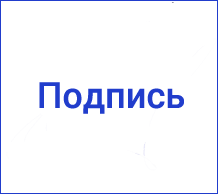 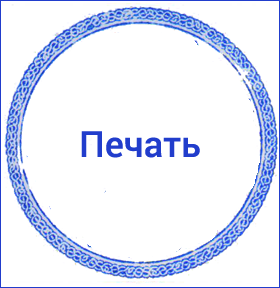 Цены и виды услуг, оказываемые ИсполнителемЦена часа оказания услуг одним лицом Исполнителя (руб)Минимальный заказ на каждого лица Исполнителя, оказывающего услугиУслуги по обработке, погрузке, выгрузке, перемещению, подъему на этажи, упаковке, отбору, учету, взвешиванию, стикерованию единиц груза (и/или товаров, и/или ТМЦ) Заказчика, или тех единиц груза (и/или товаров, и/или ТМЦ), которые необходимо обработать, погрузить, выгрузить, переместить, упаковать, отобрать, учесть, взвесить, выполнить прочую обработку в интересах Заказчика5002Услуги по сборке/монтажу мебели5502Услуги по нанесению маркировки и надписей на упаковку ТМЦ4002Услуги по обслуживанию покупателей в кассовой и прикассовой зонах4002Услуги по выкладке товара и/или ТМЦ4002Услуги по подбору персонала в интересах ЗаказчикаПо согласованиюПо согласованиюУслуги по перевозке грузов и/или ТМЦ Заказчика и/или в интересах Заказчика (до 1,5 тонн по городу)5002Услуги по монтажу и демонтажу бытовых, и/или строительных конструкций5002Услуги по чистке, уборке внутренних помещений и прилегающей территории4002Услуги по АХО комплексному обеспечению услуг ЗаказчикаПо согласованиюПо согласованиюУслуги по предоставлению в аренду грузового транспорта и/или спецтехникиПо согласованиюПо согласованиюУслуги прочие, не требующие специальной подготовки и квалификацииПо согласованиюПо согласованиюИсполнитель__________________                         / Якубова Н.В.  /М.П.Заказчик                                           __________________/  /                             М.П.Название организации ЗаказчикаДата и время Адрес оказания услугОбъем/количество лиц ИсполнителяТелефон контактного лица ЗаказчикаВид услугИсполнитель__________________                         / Якубова Н.В. /М.П.Заказчик                                           __________________/  /                             М.П.Дата оказания услугиДата оказания услугиНаименование услугиНаименование услугиОбъем услугиОбъем услугиНазвание организации  ЗаказчикаНазвание организации  ЗаказчикаФИО и телефон контактного лица ЗаказчикаФИО и телефон контактного лица ЗаказчикаФИО лиц Исполнителя, оказывающих услугиФИО лиц Исполнителя, оказывающих услугиФИО лиц Исполнителя, оказывающих услугиВремя оказания услугиВремя оказания услугиФИО лиц Исполнителя, оказывающих услугиФИО лиц Исполнителя, оказывающих услугиФИО лиц Исполнителя, оказывающих услугиНачалоОкончание1.2.3.Исполнитель__________________                         / Якубова Н.В. /М.П.Заказчик                                           __________________/  /                             М.П.Исполнитель__________________                         / Якубова Н.В. /М.П.Заказчик                                           __________________/  /                             М.П.